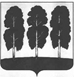 АДМИНИСТРАЦИЯ БЕРЕЗОВСКОГО РАЙОНАХАНТЫ-МАНСИЙСКОГО АВТОНОМНОГО ОКРУГА - ЮГРЫПОСТАНОВЛЕНИЕот  27.07.2021                                                                                                           № 859пгт. БерезовоВ соответствии с Указом Президента Российской Федерации 
от 15 июня 1992 года № 632 «О мерах по реализации Закона Российской Федерации «О реабилитации репрессированных народов» в отношении казачества», приказом Федерального агентства по делам национальностей от 6 апреля 2020 года № 45 «Об утверждении Типового положения 
о согласовании и утверждении уставов казачьих обществ»:Внести в приложение к постановлению администрации Березовского района от 13 мая 2021 года  № 484 «О порядке согласования и утверждения главой Березовского района уставов казачьих обществ, создаваемых (действующих) на территории  Березовского района» следующие изменения:В подпункте 1.1 пункта 1 слова «предусмотренных пунктами 3.4, 3.5» заменить словами «предусмотренных пунктом 3.2-4»;В подпункте 1.2 пункта 1 слова «предусмотренных пунктами 3.2.4, 3.3» заменить словами «предусмотренных пунктами 3.2-1, 3.2.-3»; Подпункт 2.1 пункта 2 изложить в следующей редакции: «2.1 Уставы районных (юртовых) казачьих обществ, создаваемых (действующих) на территориях двух и более муниципальных районов, муниципальных районов и городских округов.»;В подпункте «а» пункта 4 слова «высшего органа управления казачьего общества,» заменить словами «учредительного собрания (круга, сбора) казачьего общества,»;Подпункт 11.1 пункта 11 изложить в следующей редакции: «11.1 Уставы хуторских, станичных, городских казачьих обществ, создаваемых (действующих) на территориях двух и более городских или сельских поселений Березовского района, а также уставы районных (юртовых) казачьих обществ, создаваемых (действующих) на территориях муниципальных районов.»; Пункт 12 после слов «в администрацию Березовского района соответствующее представление» дополнить словами «об утверждении устава казачьего общества».Опубликовать настоящее постановление в газете «Жизнь Югры» и разместить на официальном веб-сайте органов местного самоуправления Березовского района.Настоящее постановление вступает в силу после его официального опубликования.О внесении изменений в постановлениеадминистрации Березовского района от 13 мая 2021 года  № 484 «О порядке согласования и утверждения главой Березовского района уставов казачьих обществ, создаваемых (действующих) на территории  Березовского района»Глава района  В.И. Фомин